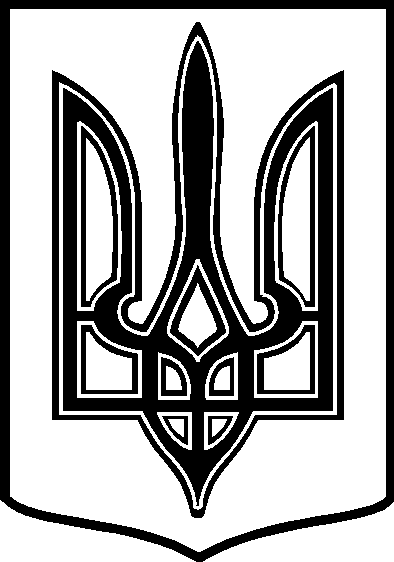 ТАРТАЦЬКА СІЛЬСЬКА РАДА ЧЕЧЕЛЬНИЦЬКОГО РАЙОНУ ВІННИЦЬКОЇ ОБЛАСТІ24805  с. ТАРТАКЧЕЧЕЛЬНИЦЬКОГО РАЙОНУ  ВІННИЦЬКОЇ ОБЛАСТІВул.. Підгаєцького , 222 _тел.:2-22-42,2-81-17                                                      Розпорядження  № 18/02-09 від  06 березня  2018  рокуПро скликання  18  сесії 7 скликання Тартацької сільської ради .Керуючись вимогами п.1 ст.42 Закону  України « Про місцеве самоврядування в Україні», ст.4 Закону України « Про статус депутатів місцевих рад»  Скликати  20 березня  2018  року  18  сесію 7 скликання  Тартацької сільської ради  о 13.00  годині в приміщення Тартацької сільської ради з порядком денним :    1.Про затвердження обсягу вільного залишку бюджетних коштів загального      та   спеціального фондів  сільського бюджету , що склався станом на    01.01.2018 року          2.Про затвердження  звіту про виконання  сільського бюджету  за  2017 рік3.Про  передачу коштів на здійснення видатків місцевих бюджетів ,   що не враховуються при визначенні міжбюджетних трансфертів до районного бюджету4.Про внесення змін  та доповнень  до  Додатку № 2, Додатку № 3 , Додатку № 5    до рішення № 217  від 21.12.2017 року  17 сесії 7 скликання від  «Про затвердження основних   напрямків Програми економічного та соціального розвитку  сіл Тартацької  територіальної  громади  та сільських програм  на 2018 рік.»5. Про надання одноразової матеріальної допомоги  жителям Тартацької сільської ради , що       потребують лікування та поліпшення  матеріальних  умов  6. Про  виділення коштів учасникам бойових дій в зоні АТО , дружинам , смерть чоловіків          яких пов’язана з аварією на ЧАЕС та ліквідаторам наслідків аварії на ЧАЕС .7. Про внесення змін до сільського бюджету на 2018 рік . 8.  Про затвердження  видів суспільно корисних робіт  та переліку об’єктів по      Тартацькій сільській раді    для порушників , на яких судом накладено      адміністративне стягнення у вигляді суспільно корисних робіт  в 2018 році.9..Про віднесення клубних та бібліотечних  установ до груп оплати    праці, відповідно статистичних звітів про проведену роботу за 2017 рік. 10.  Про затвердження розпоряджень сільського голови.11. Про  участь  Тартацької    сільської ради  в 15-ому  щорічному обласному          конкурсі  проектів та програм розвитку місцевого самоврядування та           затвердження обсягів фінансування  проектів.12. Про виділення коштів на виготовлення проекту землеустрою щодо встановлення меж              населеного пункту Тартацької сільської ради .13. Про виділення коштів на виготовлення технічної документації  по поновленню       нормативної грошової оцінки  земель населених пунктів Тартацької сільської ради 14. Про виділення коштів на проведення аерофотознімання території Тартацької сільської ради ,         з метою наступного виготовлення топографічного плану для містобудівних потреб .15.  Про перенесення  залишків спеціального фонду сільського бюджету до загального       фонду  сільського бюджету .16. Про передачу безкоштовно у  власність земельних  ділянок та        затвердження  технічної   документацій із   землеустрою щодо        встановлення ( відновлення )   меж земельних   ділянок в натурі ( на місцевості) для            оформлення права власності  .17 . Про надання земельних  ділянок в користування ( на умовах оренди)       гр. Шмеризі Юрію Володимировичу 18. Про  надання дозволу на виготовлення  технічних  документацій із землеустрою щодо           встановлення  ( відновлення)  меж земельної ділянки в натурі ( на місцевості) для          оформлення   права власності ( по спадщині).19.  Про внесення змін до рішення «Затвердження мета ріалів інвентаризації та приватизації          земельних ділянок» 11 сесії 2 скликання від 25.12.1997 року  .20. Про  надання дозволу на виготовлення  проекту  землеустрою щодо           Відведення земельної ділянки  для  оформлення   права власності гр. Лесик Галині              Миколаївні для ведення особистого селянського господарства .  21. Про надання дозволу на розробку  технічної документації  із  землеустрою         щодо встановлення меж земельної ділянки  в натурі ( на місцевості ) для        оформлення права користування  ( на умовах оренди ) гр. Смішко Анастасії  Іванівні .                                                                                                                                                                                                     22. Про оприлюднення проекту рішення «Про встановлення ставок місцевих            податків і зборів на  території Тартацької сільської ради   на 2019 рік .    Сільський голова :                                                   В.В. Демченко  